“La búsqueda de los piases que integran las dos América” Área: Ciencias Sociales.Docente: Alan Gabriel AguirreGrado: Sexto                              Contenido: América Latina y anglosajona.Día 1Objetivos:Lectura de mapasReconocimiento de los países que integran América Latina y anglosajona.Tema: América Latina y anglosajona.1)Teniendo en cuenta el mapa complete los cuadros con los países que conforman América latina y anglosajona.Países de la región anglosajona: 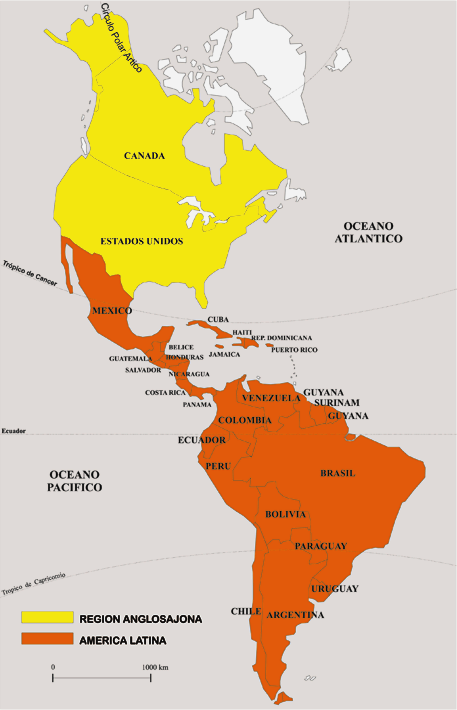 Países América latina:
2) Investigar sobre la región anglosajona y América latina.3) Realizar una síntesis de la investigación.Día:2Objetivos:Identificar los distintos relieves del continente americanoTema: El relieve de AméricaHoy aprenderemos la variedad de relieve que posee nuestro continente.Se llama relieve a las distintas formas que tiene la superficie terrestre en las distintas zonas de planeta.Los relieves se fueron modificando en el transcurso del tiempo por la influencia de elementos naturales (vientos y lluvias).Investigar sobre los relieves de América latina podes buscar la información en manuales, libros, enciclopedia e internet.Luego realizar un cuadro comparativo del relieve de América latina.Teniendo en cuenta el siguiente mapa, colocar los diferentes relieves de América latina en mapa físico político.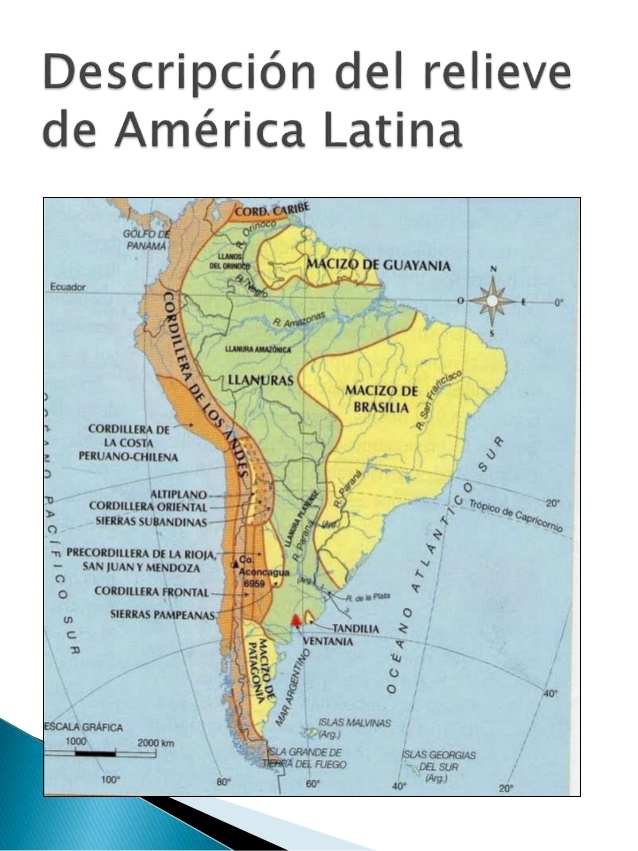 